MultiplicationThe expectation for year one and two is children will count in 2s, 5s, 10s and 3s. This will begin with grouping numbers of objects and understanding that x means groups of. Concrete objects and pictorial representations will be used. Pictorial/ Concrete 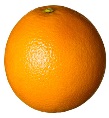 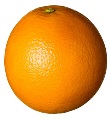 2                                                         2                                                        2                                                      
3 x 2 = 6Arrays**               **                          3 x 2 = 6       or       2 + 2 + 2 = 6 **It is important to note that although 5 x 3 = 15 and 3 x 5 = 15 are the same when discussing with the children then first number in the calculation is the number of groups. The second number being the quantity within each group. Eg. 5 x 3 is 5 groups of 3, the repeated addition would therefore be 3+3+3+3+3National Curriculum ExpectationsWritten method of calculation Stage 1Begin to count in 2s, 5s and 10s.Being to say what three 5s are by counting in 5s.Double numbers to 10.  Use pictorial representations, maths resources (Numicon) and concrete objects (groups of cubes)Touching/ pointing to objects as you count Stage 2Count in 2s, 5s and 10s.Begin to count in 3s.Begin to understand that multiplication is repeated addition and use arrays. E.g. 3 x 4 is 3 rows of 4 dots.Being to learn the x2, x3, x5, 10 tables.Double numbers to 20.Being to double multiples of 5 to 100.Begin to double 2-digit numbers less than 50 with units up to 5.Use repeated addition:3 x 2 = 2 + 2 + 25 x 2 = 2 +2+2+2+2Organise arrays:************ = 3 x 4